Dans ton voc de base, revois les faux amis.Complète ensuite les phrases en ajoutant la traduction du mot donné.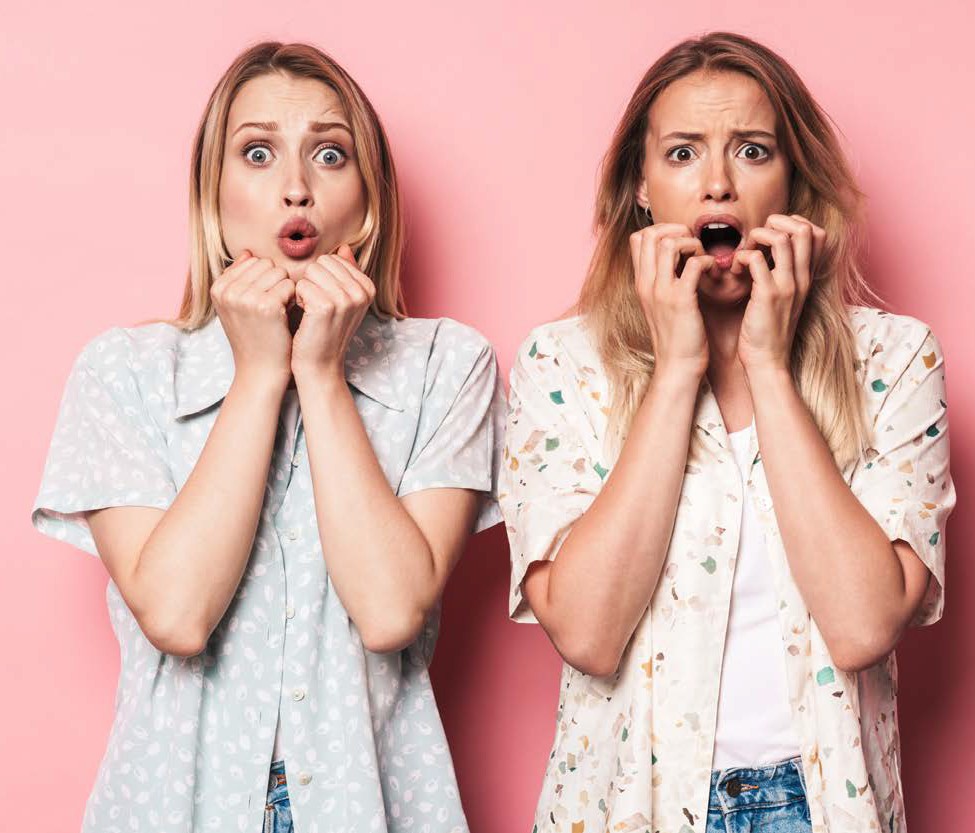 By CreafrenchAjoute la traduction de l'adjectif proposé.	NL	ENTon idée est vraiment .........................................Ses problèmes	ne m'intéressent pas.Que sais-tu de sa situation	?Ce débat n'est jamais tout à fait .........................................Il n'est pas	d'avoir peur.Ce canapé n'est pas très .........................................Il est ministre des affaires	?J'ai l'impression que la construction n'est pas très.........................................Il a toujours eu un caractère plutôt .........................................Pierre se fait facilement des amis, il est ......................................Tu apprécies la peinture .........................................Les résultats du premier trimestre sont .......................................Tu connais les œuvres	de Victor Hugo?perfect persoonlijk financieel neutraal abnormaal comfortabel sociaal stabielintrovert sociaal abstract catastrofaal literairperfect personal financial neutral abnormal comfy social stableintroverted social abstract catastrophic literaryAjoute la traduction du substantif proposé.	NL	ENLe	de ce livre est antipathique.Combien de	suivent ce cours?Ce	met toujours de la musique classiquepour opérer.Il faut être vigilant quand on fait un / une ......................................... en laboratoire.Les	de France s'appellent les Français.Remets le document à la .........................................Mon voyage en Inde était un / une ......................................... complètement magique.Tu connais bien le / la	française?Son	est incroyable!personage student chirurgexperimentinwoner secretaresse ervaringliteratuur avontuurcharacter student surgeonexperimentinhabitant secretary experienceliterature adventureAjoute la traduction du verbe proposé.	NL	ENN'oublie pas de	tes objectifs avant delancer ton projet.Je crois que le / la	a pris fin.Tu peux	ton idée?Elle n'arrive pas à	ses sentiments.C'est le moment de	dans cette start-up!Ce joueur ne rate aucun .........................................Ils ne peuvent pas nous	de sortir.Il faut vraiment qu'on en .........................................Il n'est pas question de	cette affaire.Elle va me	auprès de son chef.Je n'aime pas me	trop longtemps.Nous allons apprendre à mieux .........................................definiërendebat concluderen uitdrukken investeren training toelaten discussiëren minimaliseren introduceren trainen communicerento definedebateto conclude to express to invest trainingto permit to discussto minimise to introduce to train communicate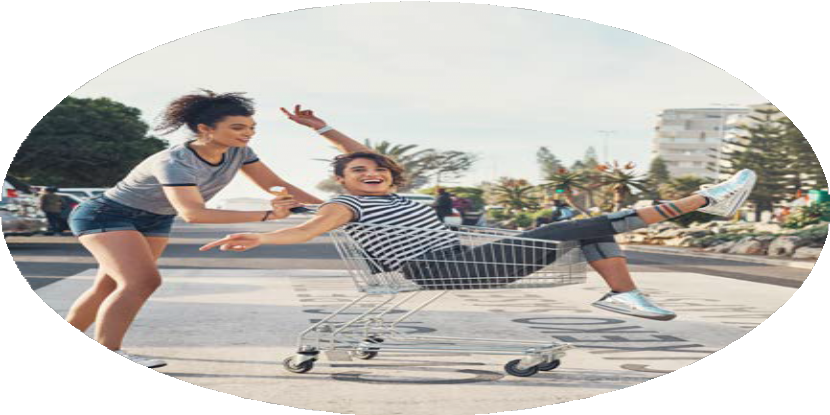 Ajoute la traduction du mot proposé.	NL	ENLes jeunes manifestent pour protéger .........................................N'oublie pas de faire le plein d' .........................................Il est	de voir des kangourous en Belgique..	les gens n'étaient pas joignables partout.Que vas-tu	ce soir?Il fait beau, j'ai envie d'aller faire un / une .........................................Il ......................................... (ind. passé composé) avec sa meilleure amie.Quelle est la marque de ton / ta	?La voiture s'est arrêtée en plein	de la rue.J'ai complètement	mes chaussures.Ajoute un peu de	à tes pâtes.Ce professeur a un comportement .........................................Après les cours, nous aimons	en ville.Le / la	Eiffel est un monument protégé.J'ai un / une	très fort avec mon frère.milieu benzine zeldzaam vroeger koken wandeling trouwenhorloge midden verslijten olie vreemdrondhangen torenbandenvironment fuelrare formerly cook walk marrywatch middle wear out oil strangehang around towerbond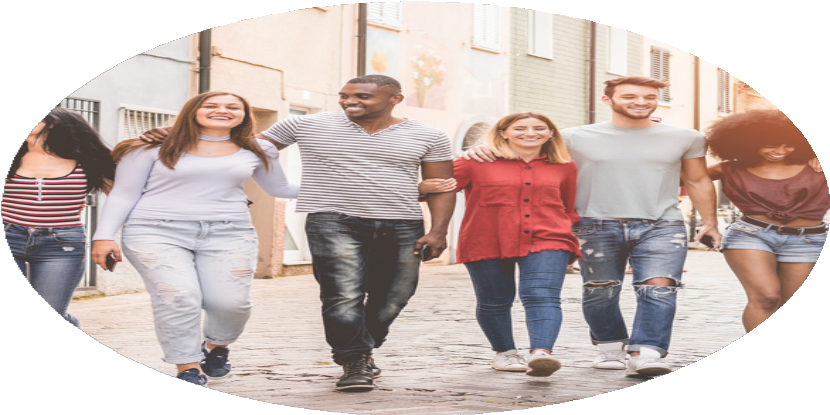 Complète les mots en français en faisant attention à l'orthographe.français	NL	EN................................................................................................................................................................................................................................................................................................een voorbeeld een leseen oefening een taaleen taalgebruik een groepeen huwelijk, trouw huwen, trouwen ontploffen oplossen verwachten verwachtingen steunenverdragen slagen opvolgeneen ontgoocheling de toekomstan example a lessonan exercise a languagea language (use) a groupa marriage to marryto explode to solveto expectthe expectations to supportto standto succeed to replacea disappointment the future